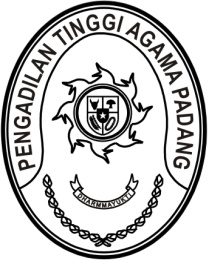 Kepada Yth.Direktur Utama CV. Muldecon Graha AdhiyaksaDirektur CV. Intikarya TigamitraDirektur Utama CV. Roland Kencanadi TempatSehubungan penanda tangan kontrak baik kontrak jasa konsultan perencana, jasa konsultan pengawasan dan jasa konstruksi telah dilaksanakan, maka kami undang untuk hadir padaHari/tanggal.     : Senin/ 30 Oktober 2023Pukul.                  : 14 ⁰⁰ wib - selesaiAgenda.              : Koordinasi pelaksanaan pengerjaan renovasi ruang hakimTempat.              : Pengadilan Tinggi Agama PadangDemikian undangan ini kami sampaikan. Terima kasihPlt sekretarisSelaku Kuasa Pengguna Anggaran/Pejabat Pembuat KomitmenIsmail